ที่ มท ๐๘10.7/ว	กรมส่งเสริมการปกครองท้องถิ่น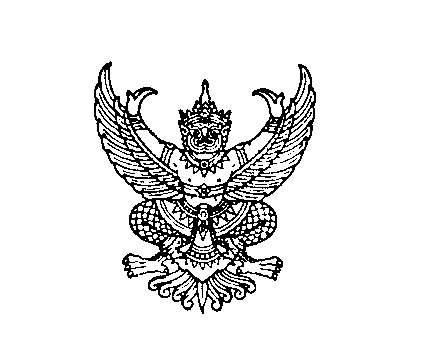 	ถนนนครราชสีมา กทม. ๑๐๓๐๐						         สิงหาคม ๒๕63เรื่อง  	แนวทางการประเมินผู้บริหารองค์การ (ผู้บริหารท้องถิ่น) ประจำปีงบประมาณ พ.ศ. 2563เรียน	ผู้ว่าราชการจังหวัด ทุกจังหวัดอ้างถึง 	1. หนังสือกรมส่งเสริมการปกครองท้องถิ่น ที่ มท 0810.7/ว 1241 ลงวันที่ 22 เมษายน 2563	2. หนังสือกรมส่งเสริมการปกครองท้องถิ่น ที่ มท 0810.7/ว 1329 ลงวันที่ 27 มีนาคม 2562            3. หนังสือกรมส่งเสริมการปกครองท้องถิ่น ด่วนที่สุด ที่ มท ๐๘๑๐.๗/ว ๙๐๖ ลงวันที่ ๗ มีนาคม ๒๕๖๒สิ่งที่ส่งมาด้วย  1. สำเนาหนังสือสำนักงาน ก.พ.ร. ด่วนที่สุด ที่ นร 1201/1900 ลงวันที่ 4 สิงหาคม 2563   จำนวน 1 ชุด		   2. แนวทางการประเมินผู้บริหารองค์การ (ผู้บริหารท้องถิ่น)			              จำนวน 1 ชุด		   3. แบบสรุปผลการประเมินผู้บริหารองค์การ (ผู้บริหารท้องถิ่น)			  จำนวน 1 ชุด			ตามที่กรมส่งเสริมการปกครองท้องถิ่น ได้แจ้งการปรับแนวทางการประเมินผู้บริหาร                      องค์การ (ผู้บริหารท้องถิ่น) ประจำปีงบประมาณ พ.ศ. 2563 โดยสำนักงาน ก.พ.ร. ได้แจ้งยกเว้น                                 การประเมินผู้บริหารองค์การ (ผู้บริหารท้องถิ่น) ประจำปีงบประมาณ พ.ศ. 2563 เฉพาะรอบการประเมินที่ 1               (1 ตุลาคม 2562 – 31 มีนาคม 2563) โดยให้เป็นการประเมินทั้งปีแทน (1 ตุลาคม 2562 –                                            30 กันยายน 2563) และให้นำประเด็นที่เกี่ยวข้องกับการแก้ไขวิกฤตการระบาดของโรคติดเชื้อไวรัสโคโรนา 2019 (COVID-19) มาเป็นประเด็นการประเมินด้วย รายละเอียดตามหนังสือที่อ้างถึง นั้น			กรมส่งเสริมการปกครองท้องถิ่น พิจารณาแล้ว เพื่อให้การดำเนินการประเมินผู้บริหาร                องค์การ (ผู้บริหารท้องถิ่น) ประจำปีงบประมาณ พ.ศ. 2563 เป็นไปด้วยความเรียบร้อย จึงขอความร่วมมือจังหวัดและองค์กรปกครองส่วนท้องถิ่น ดำเนินการ ดังนี้			1. ศึกษารายละเอียดแนวทางและเกณฑ์การประเมินผู้บริหารองค์การ (ผู้บริหารท้องถิ่น) ประจำปีงบประมาณ พ.ศ. 2563 					2. แต่งตั้งคณะทำงานกลั่นกรองผลการประเมินผู้บริหารท้องถิ่นระดับจังหวัดและคณะทำงานตรวจสอบและรวบรวมผลการประเมินผู้บริหารท้องถิ่นระดับอำเภอ โดยดำเนินการตามแนวทางการประเมินผู้บริหารองค์การ (ผู้บริหารท้องถิ่น) 					3. ให้แจ้งองค์กรปกครองส่วนท้องถิ่นดำเนินการ ดังนี้		    (1) ให้ผู้บริหารท้องถิ่นประเมินตนเอง (Self - Assessment) จำนวน 9 ประเด็น                 ตั้งแต่ประเด็นที่ 1 การลดพลังงาน – ประเด็นที่ 9 การบูรณาการความร่วมมือระหว่างหน่วยงาน                         ตามแบบรายงานที่กำหนด และจัดส่งผลการประเมินตนเอง (Self - Assessment) ให้กับคณะทำงาน                  ระดับจังหวัดและระดับอำเภอ(2) ประเด็นที่ 1 การลดพลังงาน (ไฟฟ้า) ให้กรอกรายละเอียดผลการประเมิน                     ข้อมูลการใช้ไฟฟ้าจากสำนักงานนโยบายและแผนพลังงาน (สนพ.) กระทรวงพลังงาน โดยองค์กรปกครอง                ส่วนท้องถิ่นต้องกรอกรายละเอียดข้อมูลการใช้ไฟฟ้าทุกเดือน ผ่านระบบ e-report.energy.go.th                       ของสำนักงานนโยบายและแผนพลังงาน กระทรวงพลังงาน ภายในวันสุดท้ายของเดือนถัดไป ในการนี้ สำนักงานนโยบายและแผนพลังงาน ได้มอบบัญชีผู้ใช้งาน และรหัสผ่าน ให้กับองค์กรปกครองส่วนท้องถิ่นเรียบร้อยแล้ว             /กรณี…กรณีพบปัญหาการใช้งาน สอบถามได้ที่ สำนักงานนโยบายและแผนพลังงาน (สนพ.) โทรศัพท์หมายเลข                   0 2612 1555  (3) ประเด็นที่ ๓ การกำกับดูแลคุณธรรมและความโปร่งใสขององค์การ ให้กรอกรายละเอียด                        ผลการประเมินคุณธรรมและความโปร่งใสในการดำเนินงานของหน่วยงานภาครัฐ (Integrity and Transparency Assessment : ITA) ประจำปีงบประมาณ พ.ศ. ๒๕๖๓ ของสำนักงานคณะกรรมการป้องกัน และปราบปรามการทุจริตแห่งชาติ ทั้งนี้ สามารถเข้าดูผลการประเมินได้ที่ https://itas.nacc.go.th/                  กรณีพบปัญหาการใช้งานสอบถามได้ที่ สำนักงานคณะกรรมการป้องกันและปราบปรามการทุจริตแห่งชาติ (สำนักงาน ป.ป.ช.) โทรศัพท์หมายเลข 0 2528 4800				  4. ให้จังหวัดรายงานผลการประเมินผู้บริหารองค์การ (ผู้บริหารท้องถิ่น) ให้กรมส่งเสริม               การปกครองท้องถิ่นทราบ ภายในวันที่ 2 พฤศจิกายน 2563 และรายงานผ่านช่องทางไปรษณีย์              อิเล็กทรอนิกส์ Localreport.dla@gmail.com ในรูปแบบ Excel อีกทางหนึ่งด้วย ทั้งนี้ ขอให้กรอกรายละเอียด     ชื่อเต็มของหน่วยงาน ในช่อง “ประเภทขององค์กรปกครองส่วนท้องถิ่น” ดาวน์โหลดแบบสรุปผลการประเมินผู้บริหารองค์การ (ผู้บริหารท้องถิ่น) จาก QR CODE ท้ายหนังสือนี้รายละเอียดปรากฏตามสิ่งที่ส่งมาด้วย	จึงเรียนมาเพื่อโปรดพิจารณาขอแสดงความนับถือ อธิบดีกรมส่งเสริมการปกครองท้องถิ่น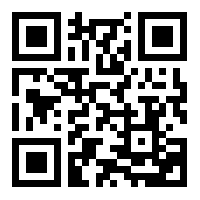 URL : https://rb.gy/aangkcกองพัฒนาและส่งเสริมการบริหารงานท้องถิ่น กลุ่มงานส่งเสริมการบริหารกิจการบ้านเมืองที่ดีท้องถิ่นโทร. ๐-๒๒๔๑-๙๐๐๐ ต่อ ๒๓2๒, โทรสาร ๐-๒๒๔1-6956ผู้ประสานงาน นางสาวชนเนษฎ์ แก้วพุฒ มือถือ 09 5669 3645           	